PL  matematika  7. DDo každého číselného radu doplň ďalších päť nasledujúcich čísel.640, 636, 632, _____ , _____ , _____ , _____ , _____ 257, 277, 293, _____ , _____ , _____ , _____ , _____ 225, 325, 425, _____ , _____ , _____ , _____ , _____ Vypočítaj súčin. 				3. Vypočítaj podiel6 . 8 = ____ 		8 . 7 = ____			32 : 8 = ____42 : 6 = ____9 . 7 = ____ 		5 . 6 = ____			54 : 9 = ____ 63 : 7 = ____Vypočítaj súčet a doplň chýbajúce číslo. 255 + 300 = _____ 	680 + 		= 710 		  	240 + 90 = _____ 	 374 + 9 = _____ 		400 + 		= 720		 	323 + 160 = _____       5 + 504 = _____ 		817 + 		= 822 			40 + 697 = _____ Porovnaj čísla znakmi > alebo < . 583___ 538 	295___1 846 		3 366___ 6 633 	295___ 259 	       401___ 410 		536___ 806 			845___ 5 048 	714___ 741 6.. Brat má na účte 146 €, sestra 320 € a ja 58 €. Koľko eur máme na účte všetci ? Výpočet:	_____________________________		____________________________		_____________________________Odpoveď:___________________________________________________ .Vypočítaj rozdiel a doplň chýbajúce číslo.552 - 400 = _____ 		750 - 		= 610 			450 - 310 = _____ 	   371 - 7 = _____ 		210 - 		= 120		 	923 - 60 = _____ 	 596 - 61 = _____ 		819 - 		= 804 			670 - 7 = _____Porovnaj čísla znakmi	 > , 	= ,	 < ,	32 504 .......	325 504		16 804........	 61 804	100 000 .....	999 999 5 104 	........	51 104 		12 937 ........	12 397 	16 329 ........	16 32923 405 .......	235 504	 	18 604........	 81 408 	100 000.......	. 99 9994 105 	.......	41 105		 21 739 .......	21 937	 17 329 .......	17 329Dopíš čísla do postupnosti: 6 700, 7 000, 7300, _______ , _______ , _______ , 909 070, 909 080, 909 090, ____________ , ____________ , ____________ ,58 004, 58 003, 58 002, ____________ , ____________ , ____________ , 7 700, 7 900, 8 100, _______ , _______ , _______ , 209 050, 209 060, 209 070, ____________ , ____________ , ____________ ,85 003, 85 002, 85 001, ____________ , ____________ , ____________ ,K číslam dopíš číslo, ktoré sa v číselnom rade nachádza tesne pred ním a za ním:a) 12 594 _________	__________b) 25 493 ________	__________c) 16 304 ________	___________d) 6 832 __________	___________Občianska náuka 7. DStarostlivosť o zdravieK starostlivosti o zdravie patrí:pravidelná prehliadka u lekára,hygiena, zdravá strava a pohyb, otužovanie,pohyb na čerstvom vzduchuChorobám predchádzame pravidelnými preventívnymi prehliadkami u lekárov / detský, zubný/.Ľudia navštevujú ordinácie lekárov v zdravotníckych strediskách alebo nemocniciach. ordinácie lekárov nájdeme v zdravotných strediskách alebo nemocniciach,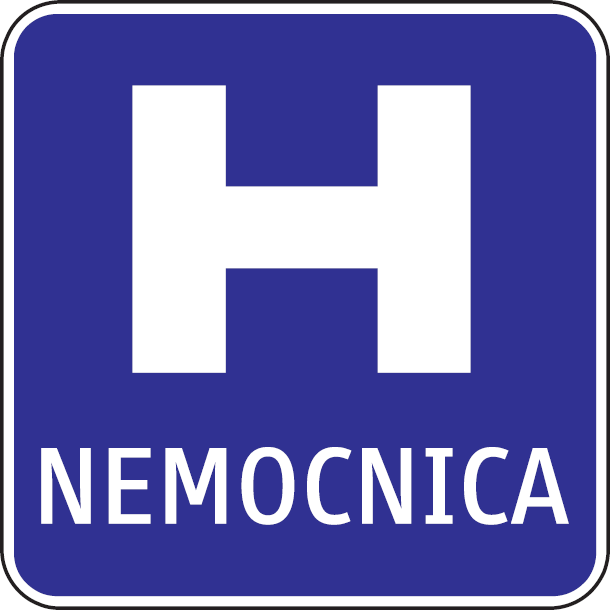 Dôležité telefónne čísla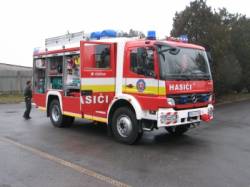 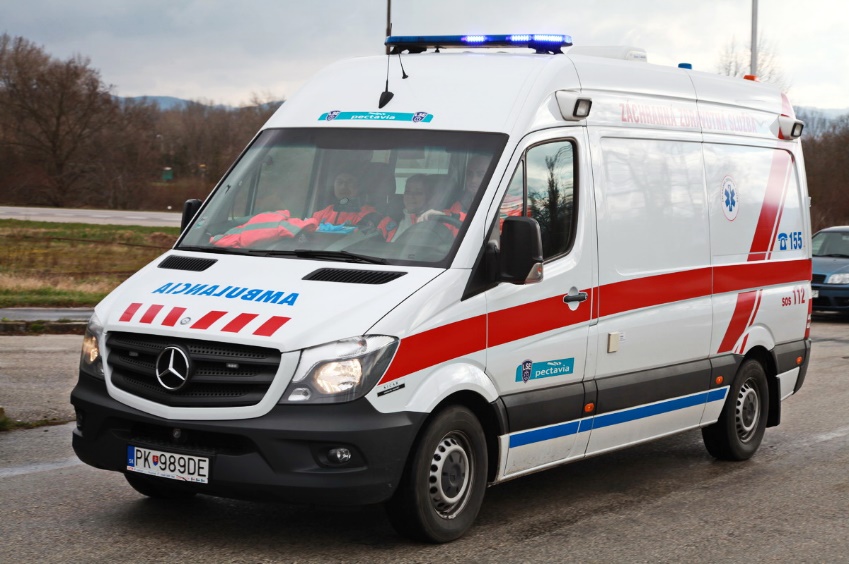 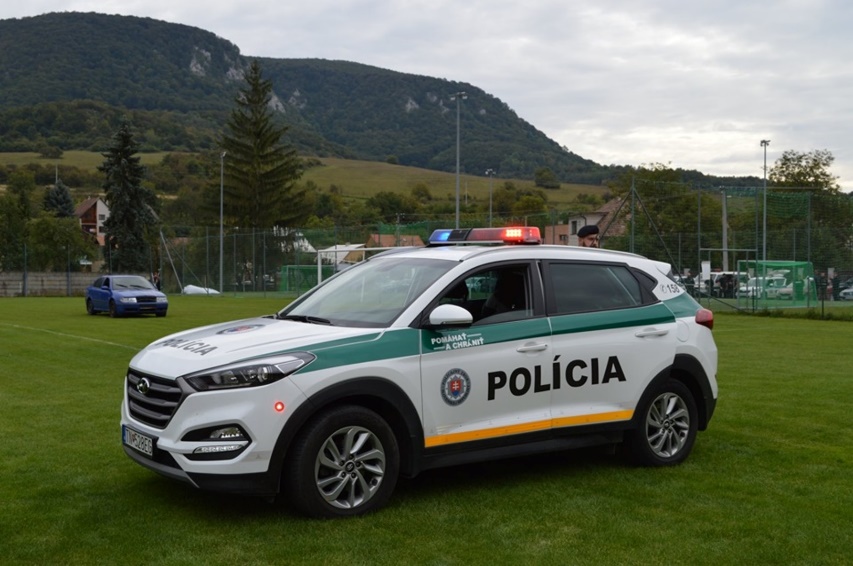 Od 1. júna 2003 bolo zriadené európske jednotné tiesňové číslo volania.Možno ho využiť pri hlásení úrazu, požiaru, nehody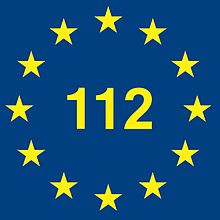 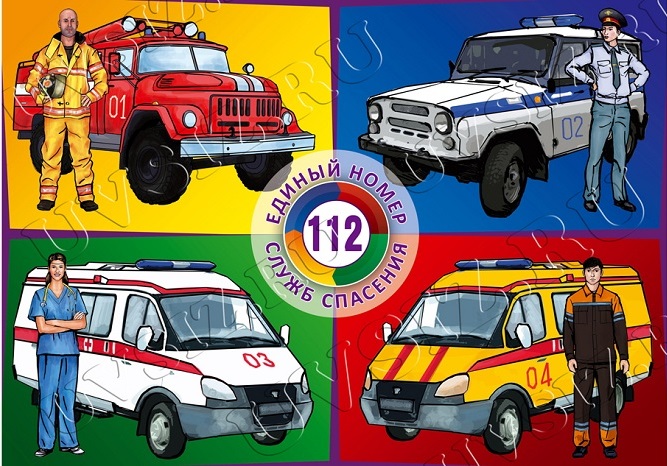 Doplň do viet.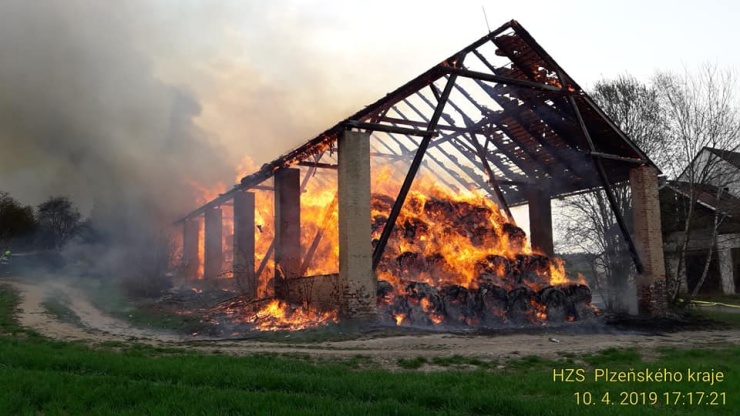 Začala nám horieť stodola. Vytočím telefónne číslo ............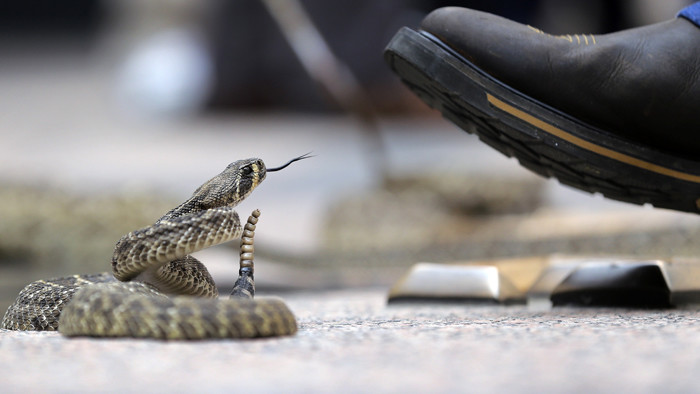 Uja Borisa uštipol had. Vytočím telefónne číslo ............... 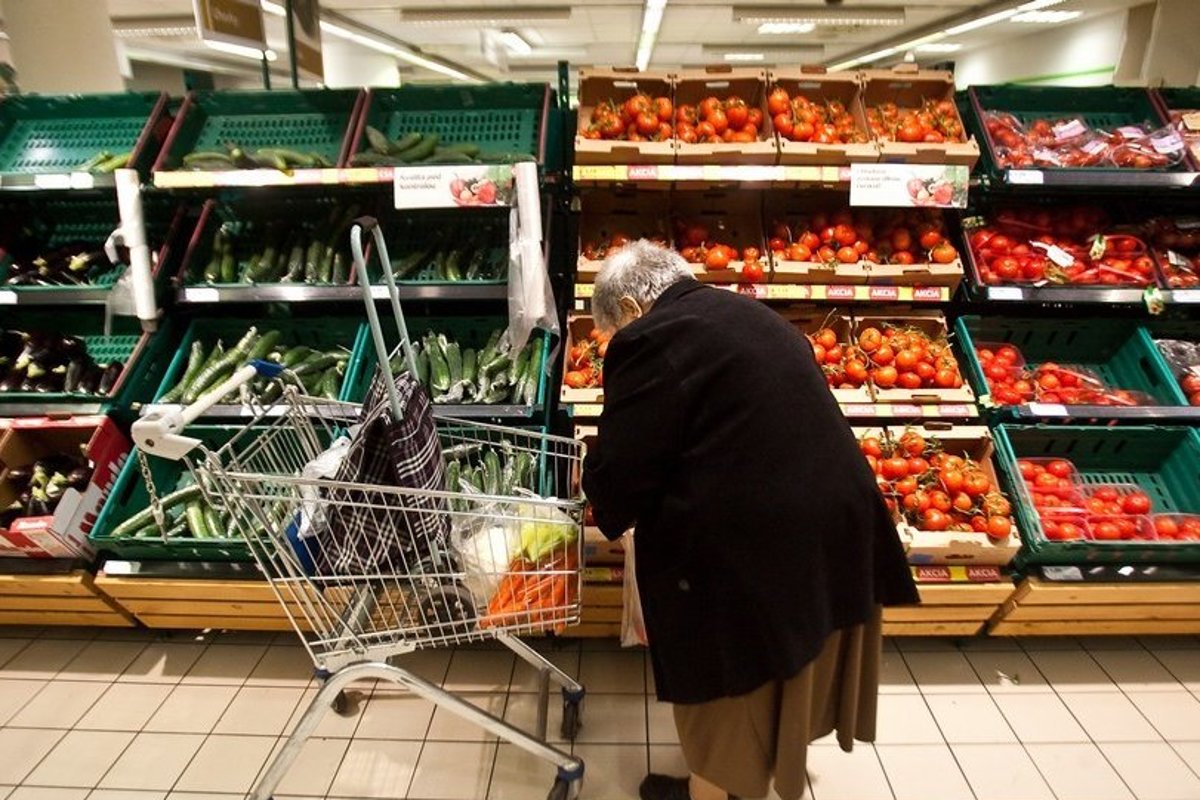 Babke ukradli peňaženku. Vytočím číslo .....................Pravidelná prehliadka u lekára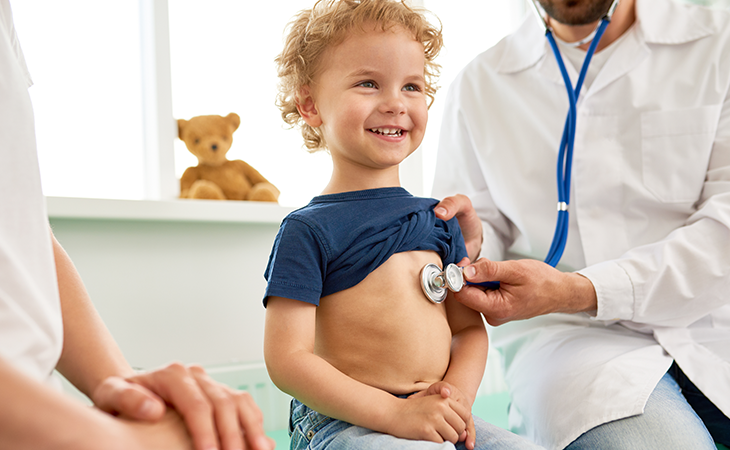 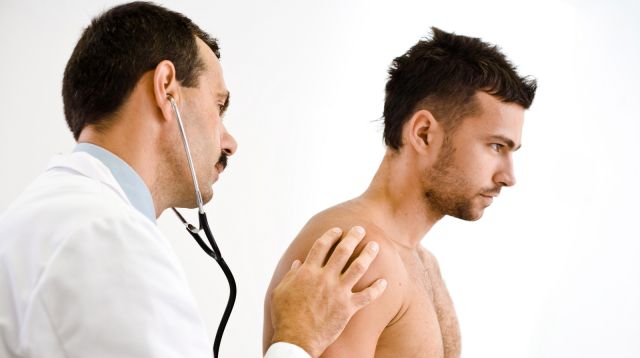 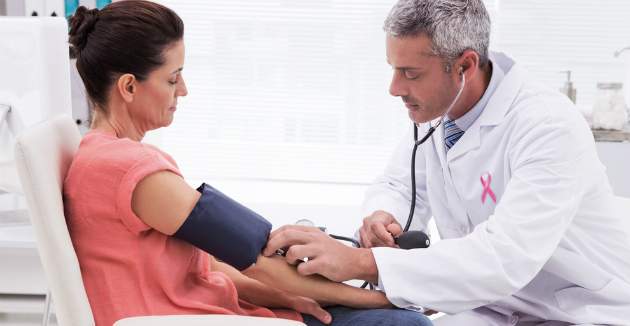 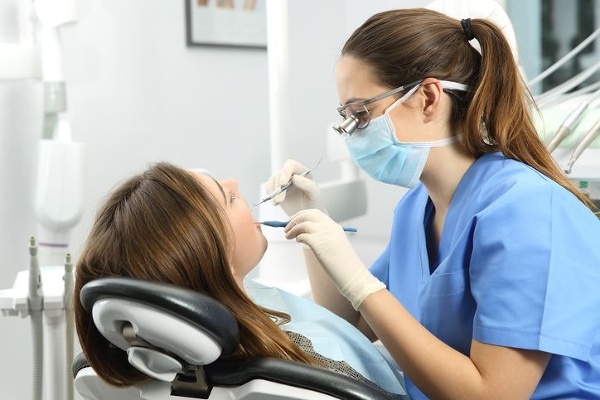 HygienaÚlohou hygieny je zabezpečovať v živote a v práci človeka také podmienky, ktoré zaručujú uchovanie zdravia a znemožňujú vznik choroby alebo úrazov. Zdravie je oddávna považovane ľuďmi za najcennejší poklad.Ochorenie sa nemusí prejaviť okamžite ale môže mať dlhú prípravnú dobu. Je to stav, keď je z rôznych príčin porušená rovnováha. Na organizmus nepriaznivo pôsobia vplyvy fyzikálne, chemické, biologické a vplyvy sociálne. Pohoda prostredia je vždy závislá na celom súbore faktorov.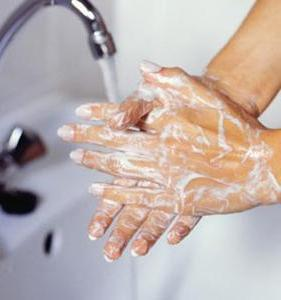 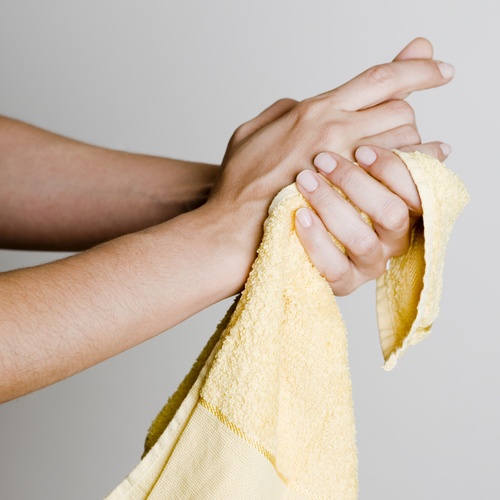 Správnym umývaním rúk predchádzame chorobám .	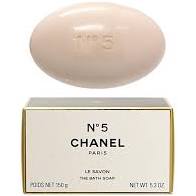 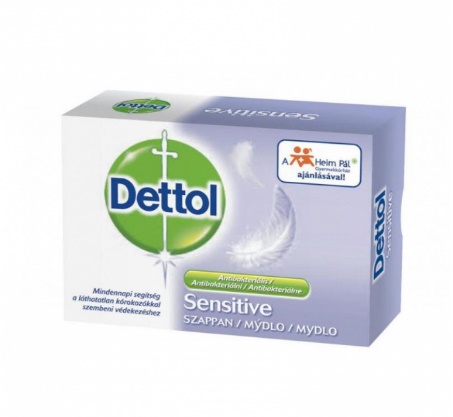 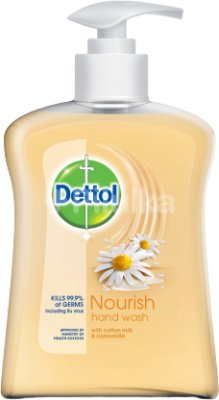 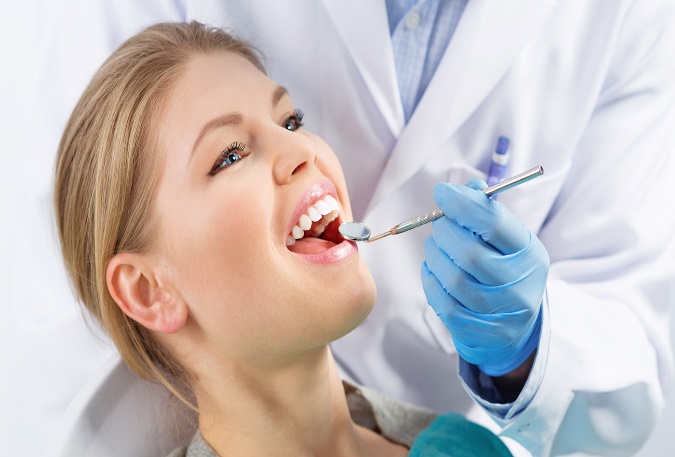 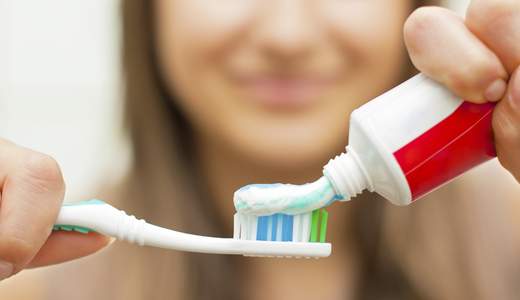 Aj ústna hygiena  má svoje pravidlá.		  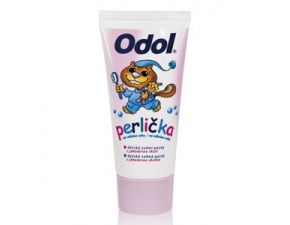 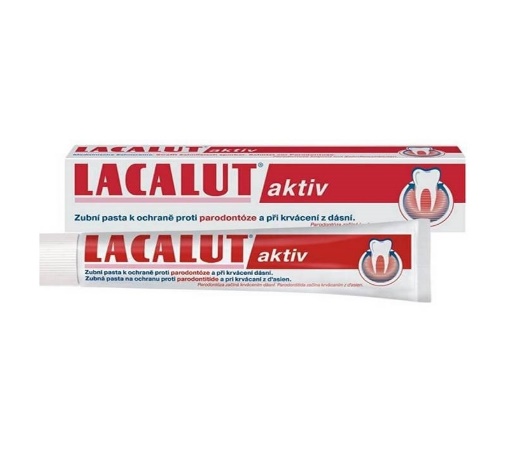 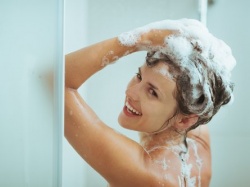 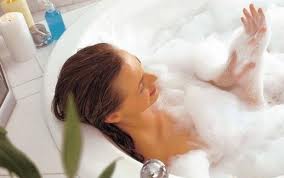 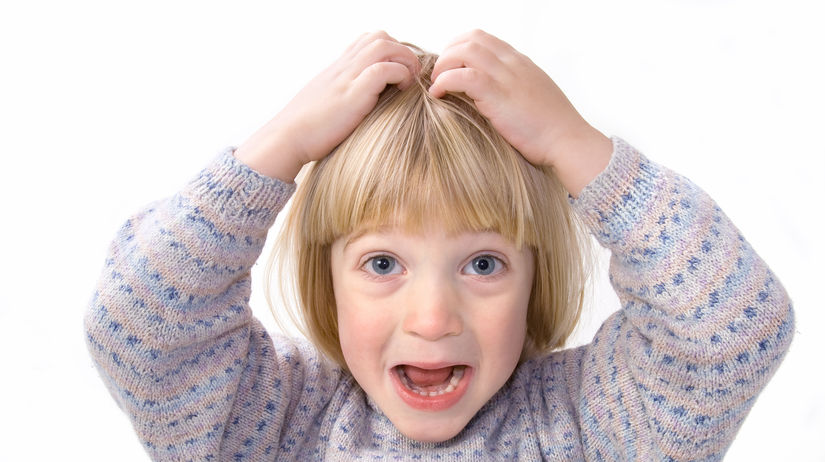 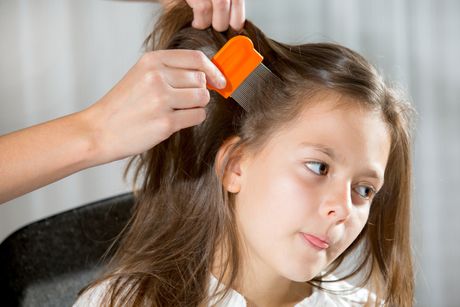 Na vši platí hygiena a disciplína.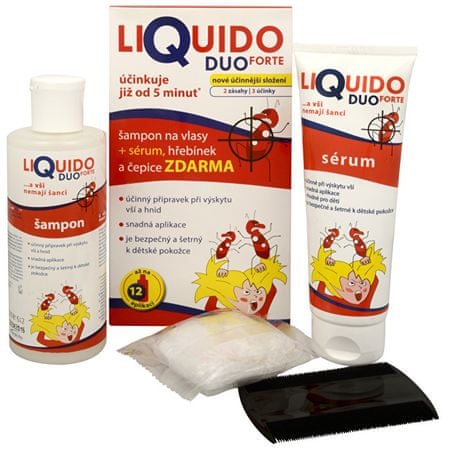 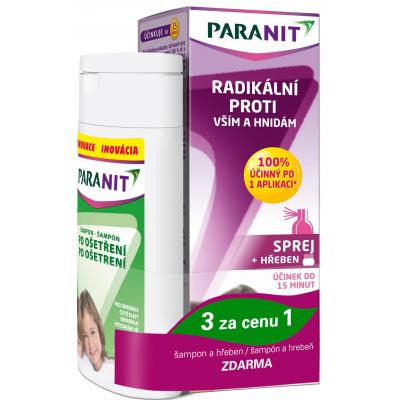 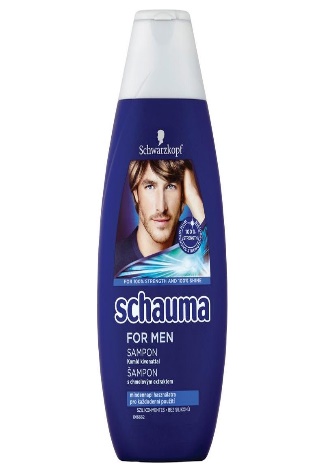 Zdravá strava a pohybZdravá strava: Úloha na celý život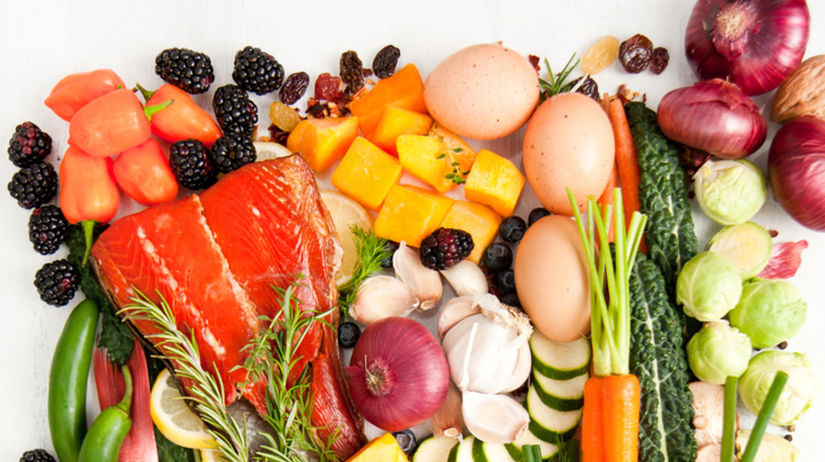 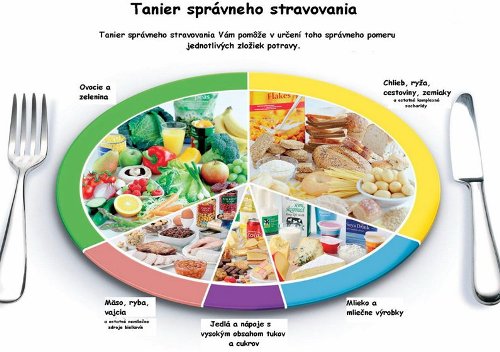 Nezdravé jedlo, nepravidelná strava a málo pohybu. To sú hlavné dôvody neustáleho nárastu počtu civilizačných ochorení akými sú vysoký krvný tlak, obezita, diabetes či rakovina. Zdravie človeka je totiž zo šesťdesiatich percent ovplyvňované prostredím a podiel výživy z toho tvorí približne štyridsať percent.Pohyb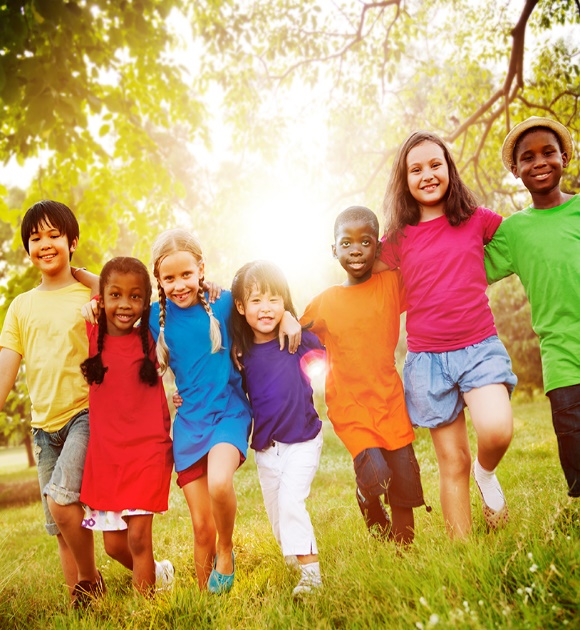 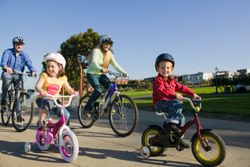 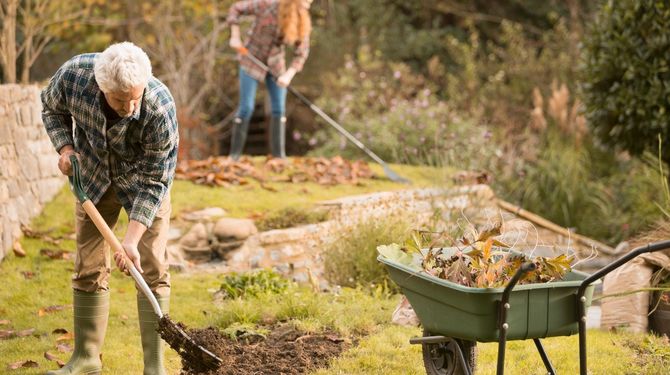 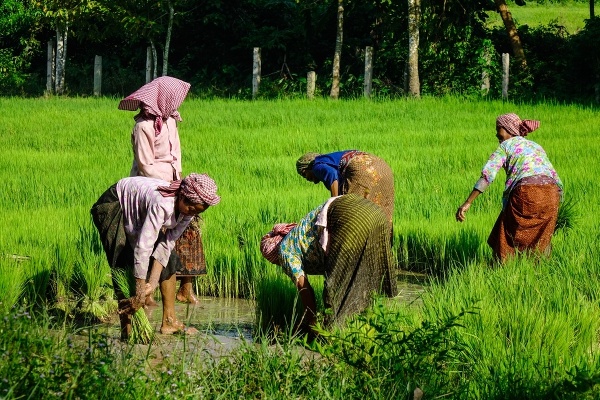 Pohyb je dôležitou súčasťou života každého z nás. Evolúciou je naše telo predurčené na fyzickú záťaž a našou úlohou je nájsť pre seba i svoje deti taký druh pohybu, ktorý nám prinesie radosť i zdravotný úžitok zároveň. 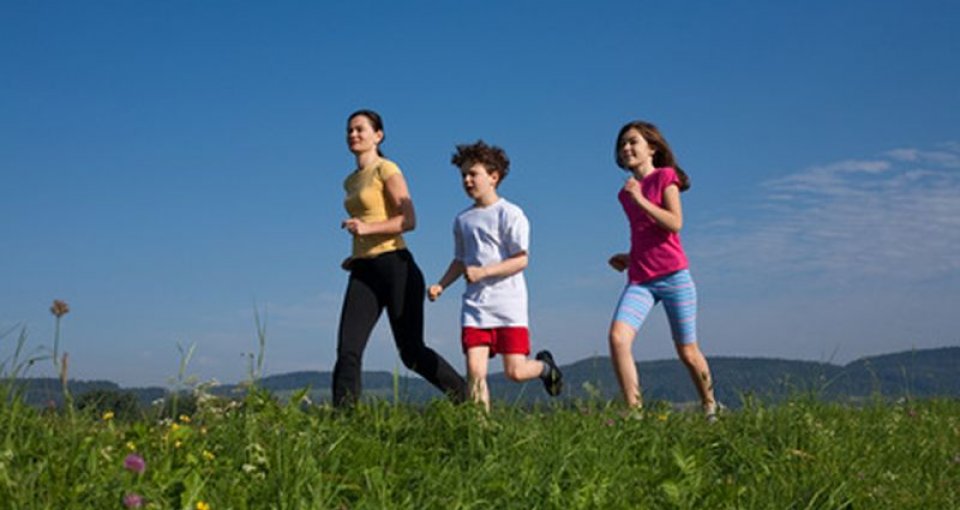 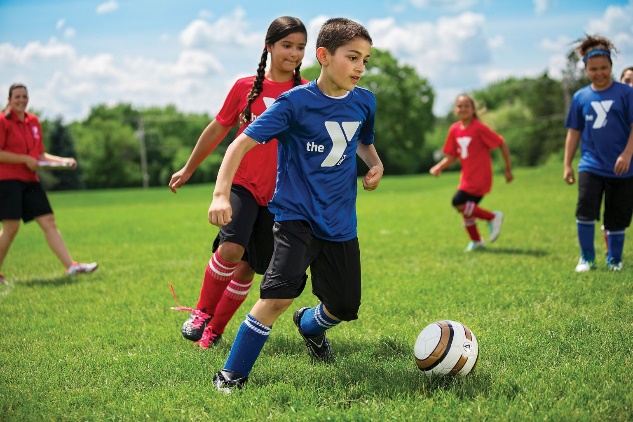 Model celoživotnej nezodpovednosti, na ktorej začiatku je nedostatok pohybu. Ako táto "špirála" nezodpovednosti a nevedomosti vyzerá, vám znázorňuje nasledovný graf: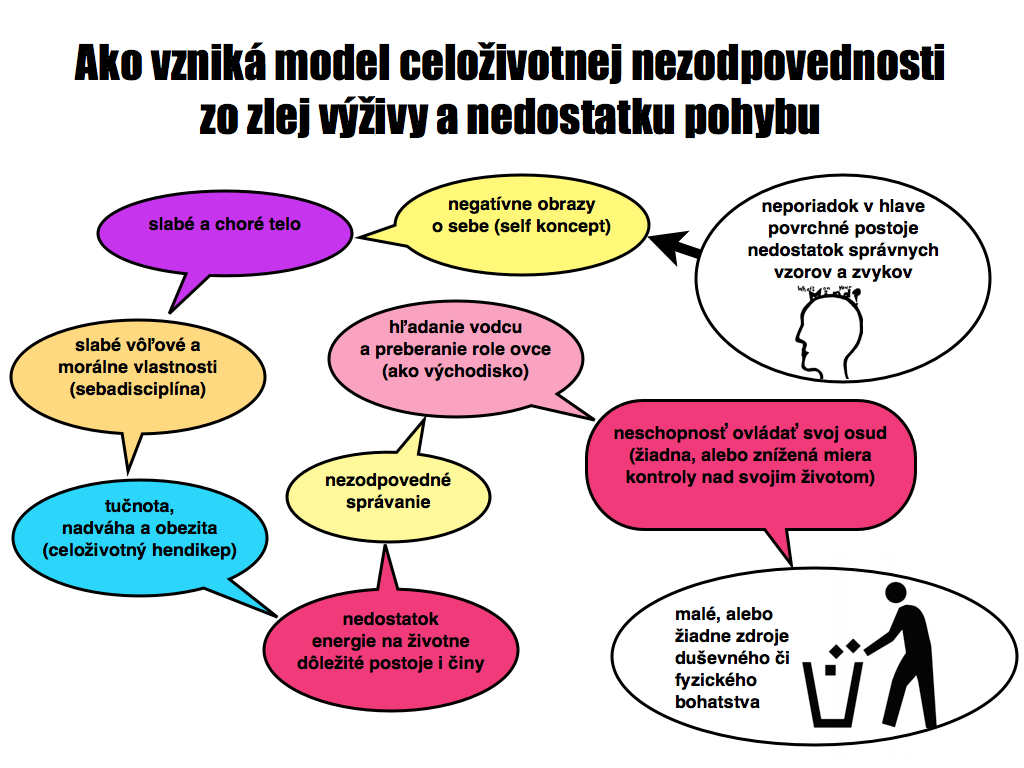 Otužovanie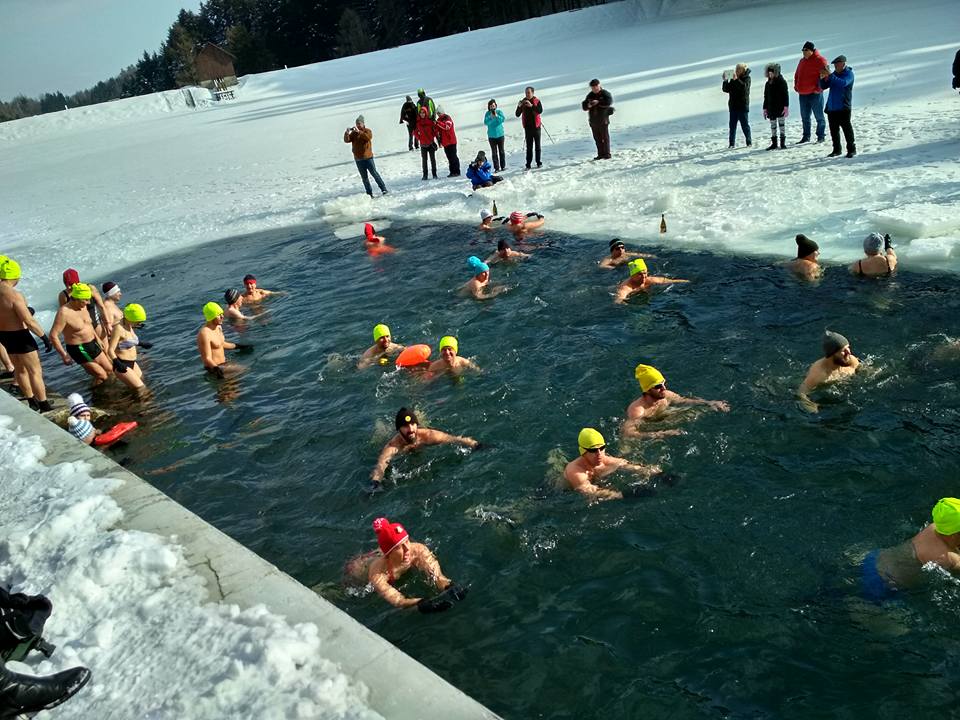 Čo vám otužovanie prinesie?Posilnenie imunity, zvýšenie obranyschopnosti organizmu,pozitívny vplyv na psychiku,zníženie pocitu aj vplyvu stresu,zvýšenie sebavedomia, spoznanie svojho tela,pocit zdravia, sily, odolnosti,zlepšenie telesnej zdatnosti, fyzickej kondície ,zvýšenie odolnosti voči chladu a nepriaznivému počasiupozitívny prínos pre cievy, zvýšenie ich pružnosti, vďaka opakovanému striedaním chladu a tepla vzniká „masáž“ tela a ciev,zlepšenie činnosti termoregulačného systému,priaznivé pôsobenie na zápalové a degeneratívne ochorenie kĺbov, šliach a na reumatické problémy

Nezabúdajte však, že pri otužovaní treba počúvať najmä vlastné telo.SKLOŇOVANIE  PODSTATNÝCH  MIENAk napíšeme podstatné meno vo všetkých pádoch v singulári i v pluráli, hovoríme, že sme podstatné meno  VYSKLOŇOVALI.Skloňovanie podstatných mien stredného rodu	:	MESTOVyskloňuj slovo OKNO  Skloňovanie podstatných mien ženského rodu	:	ŽENAVyskloňuj slovo ŠKOLA Skloňovanie podstatných mien mužského rodu	:	CHLAPVyskloňuj slovo ŽIAKSkloňovanie podstatných mien mužského rodu	:	DUBVyskloňuj slovo SUDV texte vyhľadaj a podčiarkni podstatné mená. Vypíš ich do tabuľky. Urči ich rod, číslo a pád. Predložky ti pomôžu.VZOR: 	S babičkou som bola v divadle.S babičkou som bola v divadle. Jeho starobylá budova sa nachádza uprostred mesta. Cestovali sme tam električkou. V divadle sme si kúpili program. Divadelná hra bola o adoptovaných deťoch. Po predstavení sme sa taxíkom vrátili až ku domu.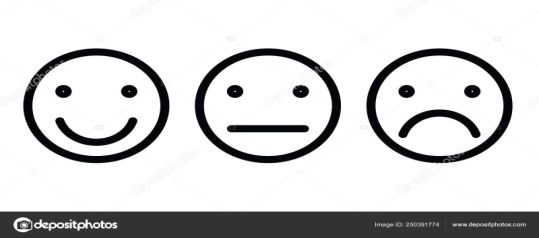 Pádové otázkySingulár (jednotné číslo)Singulár (jednotné číslo)Plurál (množné číslo)Plurál (množné číslo)Kto? Čo?NmestoNmestáOd koho? Od čoho?G(od) mestaG(od) miestKomu? Čomu? (dám)DmestuDmestámKoho? Čo? (vidím)AmestoAmestáO kom? O čom? (rozprávam o)L(o) mesteL(o) mestáchS kým? S čím?I(s) mestomI(s) mestamiPádové otázkySingulár (jednotné číslo)Singulár (jednotné číslo)Plurál (množné číslo)Plurál (množné číslo)Kto? Čo?NNOd koho? Od čoho?G(od) G(od) Komu? Čomu? (dám)DDKoho? Čo? (vidím)AAO kom? O čom? (rozprávam o)L(o) L(o) S kým? S čím?I(s) I(s) Pádové otázkySingulár (jednotné číslo)Singulár (jednotné číslo)Plurál (množné číslo)Plurál (množné číslo)Kto? Čo?NženaNženyOd koho? Od čoho?G(od) ženyG(od) žien Komu? Čomu? (dám)DženeDženámKoho? Čo? (vidím)AženuAženyO kom? O čom? (rozprávam o)L(o) ženeL(o) ženáchS kým? S čím?I(so) ženouI(so) ženamiPádové otázkySingulár (jednotné číslo)Singulár (jednotné číslo)Plurál (množné číslo)Plurál (množné číslo)Kto? Čo?NNOd koho? Od čoho?G(od) G(od) Komu? Čomu? (dám)DDKoho? Čo? (vidím)AAO kom? O čom? (rozprávam o)L(o) L(o) S kým? S čím?I(so) I(so) Pádové otázkySingulár (jednotné číslo)Singulár (jednotné číslo)Plurál (množné číslo)Plurál (množné číslo)Kto? Čo?NchlapNchlapi                                ! (tí) !Od koho? Od čoho?G(od) chlapaG(od) chlapovKomu? Čomu? (dám)DchlapoviDchlapomKoho? Čo? (vidím)AchlapaAchlapovO kom? O čom? (rozprávam o)L(o) chlapoviL(o) chlapochS kým? S čím?I(s) chlapomI(s) chlapmiPádové otázkySingulár (jednotné číslo)Singulár (jednotné číslo)Plurál (množné číslo)Plurál (množné číslo)Kto? Čo?NNOd koho? Od čoho?G(od) G(od) Komu? Čomu? (dám)DDKoho? Čo? (vidím)AAO kom? O čom? (rozprávam o)L(o) L(o) S kým? S čím?I(s) I(s) Pádové otázkySingulár (jednotné číslo)Singulár (jednotné číslo)Plurál (množné číslo)Plurál (množné číslo)Kto? Čo?NdubNduby                             ! (tie) !Od koho? Od čoho?G(od) dubaG(od) dubovKomu? Čomu? (dám)DdubuDdubomKoho? Čo? (vidím)AdubAdubyO kom? O čom? (rozprávam o)L(o) dubeL(o) dubochS kým? S čím?I(s) dubomI(s) dubmiPádové otázkySingulár (jednotné číslo)Singulár (jednotné číslo)Plurál (množné číslo)Plurál (množné číslo)Kto? Čo?NNOd koho? Od čoho?G(od) G(od) Komu? Čomu? (dám)DDKoho? Čo? (vidím)AAO kom? O čom? (rozprávam o)L(o) L(o) S kým? S čím?I(s) I(s) Podstatné menorodčíslopádPodstatné menorodčíslopáds babičkou žen. r.sg.Ivopovku